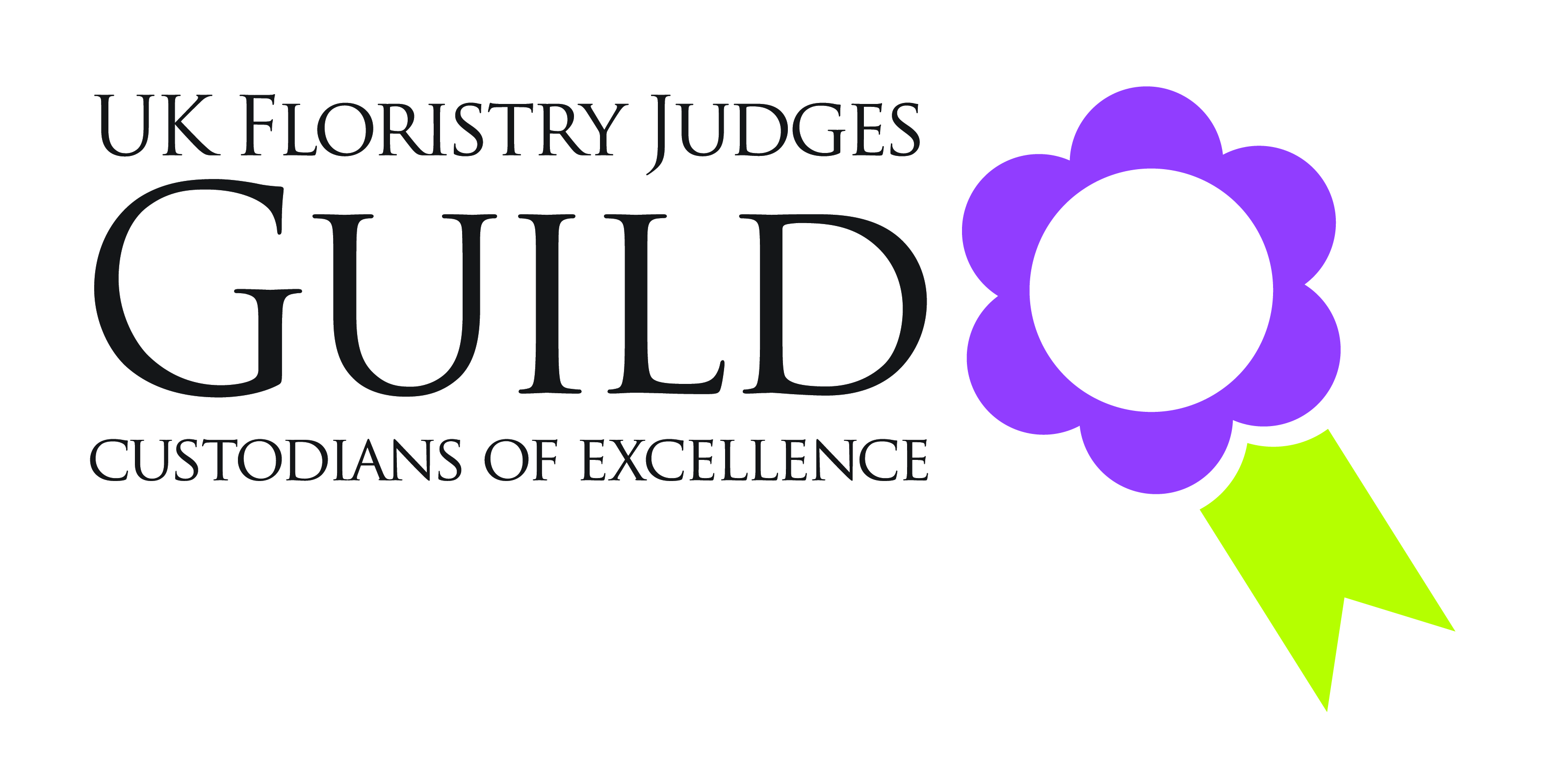 Application for UK Floristry Judge’s Training:Please complete the application form below, in as much detail as possible, to apply for the UK Floristry Judges Guild training programme. The purpose of the application form is to determine that the candidate has the relevant skills, competences, and attributes to be a judge in the first instance. It is advisable that you read the document entitled ‘Your Questions Answered’ when completing your application, found on the UK Floristry Judges Guild website.Please return the application by email to training@floristryjudgesguild.co.uk   The deadline for receipt of applications is 5th March 2023.On receipt of your application, you will be invited to the induction day when you will be given more details of the training and you will have time ask any questions about the programme.  You will also be asked to bring photographs of your work and evidence of your qualifications.  You will then be invited to join the training programme. Candidates will need to supply a portfolio as part of the assessment procedure to become a UK National Floristry Judge.  Your application form will be included in your portfolio, once you have been accepted onto the Floristry Judges Guild Training programme and will form section 1 and 2 of your final portfolio.Data Protection:All information provided in the application form will remain confidential and only shared with the UK Floristry Judges Guild Training Committee.  By providing the information contained within this application form, you are consenting to its use for the purpose of processing your application and assessing your performance in the future (should your application be successful).  We reserve the right to validate all information entered onto this form.Application for Floristry Judge’s Training 	  Section 1: Application formPersonal detailsFirst name:	Surname:	Address:	Telephone:	Work						HomeTelephone	MobileE-mail:	Date of Birth:	Nationality:	BFA/IOPF Membership number:A copy of your certificate showing current membership must be included in the appendices.Please complete the format below with as much detail as possible, boxes can be expanded, and extra lines added.  You do not need to add the appendix numbers at this stage.  These will be added later to cross reference to evidence of certificates within your portfolio.Education:Add separate entries for each relevant qualification you have completed, starting from the most recent. Add separate entries for each relevant training session or workshop you have completed, starting from the most recent.Work history:Add separate entries for each relevant position occupied, starting from the most recent. Competition experience:Add separate entries for each relevant competition you have entered as a competitor, starting from the most recent.Please submit 3-4 photographs of your recent competition work, listed above, showing a range of design where possible.  You will also be asked to bring photographs of your work to the induction day.  If you do not have any competition experience, then please submit 3-4 examples of your recent commercial work.Add separate entries for each relevant competition in which you have been acting as a judge (shadow judging), starting from the most recent.Add separate entries for any competition where you have been a steward starting from the most recent.National or InternationalAssessor experience:Add separate entries for each relevant college examination/award which you have been acting as an examiner/assessor, starting from the most recent.  Further information:Do you judge for any other society or organisation e.g. RHSYes 									 No					(delete as applicable)						Please give details if YesAre you a member of any other floristry, floral design or horticultural society?Yes 									 No					(delete as applicable)Please give details if YesDo you foresee there being any issues that may present a conflict of interest, which may prevent you from participating in judging activities?Yes 									 No 					(delete as applicable)Please give details if YesAdditional Information:Please record any additional information that you feel would be useful in support of your application.HEALTH RECORD/CRIMINAL RECORD:Have you any medical condition which might affect your ability to carry out the responsibilities of a floristry judge?Yes						No							   (delete as applicable)If yes, please give further information.Have you ever been convicted of any criminal offences which are not yet spent under the Rehabilitation of Offenders Act 1974?Yes						No  							 (delete as applicable)If yes, please give further information.Are you facing any criminal prosecutions? Yes						No   							(delete as applicable)If yes, please give further information.Section 2: Statement by the candidate:Please answer the following question as fully as possible, on a separate page, with a minimum of 500 words to a maximum of 600 words. Apart from having an excellent knowledge of floristry, there are many other qualities and attributes that a national floristry judge requires.  Please explain why you want to be a national floristry judge.  Examine how you see the role, what qualities/attributes you feel are important and what you feel that you can bring to the UK Floristry Judges Guild. DECLARATION:I declare that the information contained in this form is true and complete.  I understand that if it is then discovered that any statements are false or misleading, I will be liable to have my application disqualified or subsequently will be liable to be removed from the UKFJG accreditation register.Signed:										Date:Year/datesTitle of qualificationLevelPrincipal subjects/occupational skills coveredName and type of organisationAppendix numberYear/datesTitle of the training session or workshopPrincipal subjects/skills coveredName and type of organisationAppendix numberYear/datesOccupation/positionMain activities and responsibilitiesName and address of employerNational or InternationalNational or InternationalNational or InternationalNational or InternationalNational or InternationalDatePlaceName of the competitionResultAppendix numberNational or InternationalNational or InternationalNational or InternationalNational or InternationalNational or InternationalDateDatePlaceName of the competitionName of the judgeAppendix numberDatePlace  name of the competition Name of the judgeAppendix numberNational or International National or International National or International National or International National or International Date/yearDate/yearPlaceName/level of the examination or awardName and address of the collegeAppendix  number